Trendrapport Decibel.fi       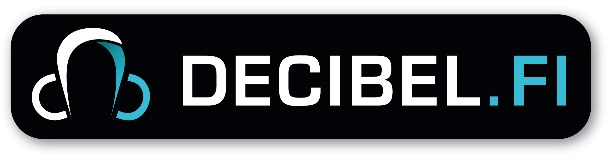 Maj-Augusti 2017Decibels trendrapporter är en kort sammanställning av sådana fenomen eller problemområden som Decibels ungdomsinformatörer märkt att under den senaste månaden/tiden aktualiserats via frågor till rådgivningsdelen Våga fråga/Kysy pois. Dessa rapporter kan delas till alla inom Decibels 11 deltagarkommuner som behöver denna information, exempelvis skolkuratorer, hälsovårdare, socialarbetare, ungdomsledare. De distribueras via de tjänstemän inom ungdomsverksamheten för respektive kommun som sitter i Decibels ledningsgrupp.Tidigare trendrapporter kan läsas på http://www.decibel.fi/om-oss/trendrapporter-over-decibel/Under perioden maj-augusti hade vi 319.000 sessioner på Decibels sidor. En halv miljon sidvisningar. Våra besökare använder mobilen i 80% av fallen. Under långa tider har den mest besökta sidan varit ”Hur vet man att någon är kär”, men nu toppar ”Göra slut – varningstecken” och ”Ont i magen efter samlag” listan.Under tiden maj-augusti låg frågornas antal på lite över 200 st/månad. Under hela perioden handlar de flesta frågorna om tjejens underliv, det är ofta oro över mensen, den är försenad, underlig konsistens, färg mm. Men också många tjejer funderar över utseendet på sina underliv, kanske har de sett bilder och filmer som inte ger en riktig verklighetsuppfattning. Många vill veta om de är normala eller inte. Det känns som att vi skulle kunna hjälpa många med ett temapaket om detta i skolorna. Tyvärr är det få skolor som använder sig av oss under temadagar. Till vissa skolor har vi fått vara många gånger och det är vi glada för, men till andra skolor får vi nätt och jämnt komma och berätta om Decibels verksamhet. Det är ju synd eftersom det är gratis för alla kommuner att boka oss för ett temapaket per år. Vi hoppas och tror att detta ska ändras.På följande plats kommer killens underliv. Killarna verkar också mycket oroliga över utseendet på sina underliv, snoppstorleken, omkretsen i olika skeden mm. En del frågor som rör omskärelse har vi också fått in, det är nytt. Vi har funderat att det kan tyda på nya grupper av killar som hittat Decibel. Viktfrågor fortsätter komma in under våren, men har dessutom fortsatt genom hela perioden. Många har också frågat om självskadebeteende och ätstörningar. Det känns som att vi sänt extra många frågor till ätstörningsexperterna. Frågorna kan se ut såhär: Hur skall man träna och äta? Lider jag av anorexia? Är min vikt normal? Borde jag gå ner i vikt? Kärleken och parförhållandet får också många frågor. Där handlar det om känslor som svalnat, vad ska man göra då, hur vet man om man träffat den rätta, vad gör man då man blir lämnad. Mycket dramatik genomsyrar dessa frågor. Men det hålls ändå inom normalt tonårsbeteende.Om man går vidare mot mitten av perioden, sommaren så ser det lite annorlunda ut. Killarnas underlivs frågor ligger i toppen. Svider, kliar, vad är normalt osv. Hur sätter man på en kondom? Kärleken blomstrar, men är inte helt okomplicerad. Hur ska man bjuda ut någon, Är jag för ung för honom? Jag vill också ha någon, alla andra verkar ha någon, Vad menar hon? Är typiska rubriker.Tjejernas frågor handlar ännu mycket om underlivet, graviditet och preventivmedel. Man är orolig över att vara oskuld, har jag en könssjukdom? Hur känns en orgasm mm Det är även många som upplever rädslan av att bli gravid, väldigt många frågor handlar om olika preventivmedel och om de kan vara gravida trots att de kanske använde både kondom och p-piller. Här igen kunde vi göra en insats med våra temapaket i skolorna.En hel del frågor om ensamhet har vi också fått in. Man känner sig ensam och övergiven, alla andra ser ut att ha så kul och gör så mycket på helgerna. Ångest över sommaren då allt ska hända, ser inget ljus i tunneln, är det något fel på mig? Nedstämdhet och ensamhet framkommer i frågorna under hela perioden. Kompisproblem, relationsproblem och familjeproblem hör också till de vanligaste frågorna.Många frågor är direkt riktade till Tessi de handlar olika små och större krämpor som huvudvärk, illamående, magont mm. Tessi svarar fortsättningsvis på största delen av frågorna. Det är tur att vi har en egen hälsovårdare/sexualrådgivare Mot slutet av perioden. Några frågor om studier och framtida yrken har kommit. Jobbigt inför skolstart, mycket i skolan, undran om studiestöd, sökning till olika utbildningar. Man märker att många siktar högt och att en hel del tänker sig utbildningar utomlands.Annat vi märkt under perioden: Många använder ordet Socialfobi i frågorna. Vi har lite funderat över vad orsaken kan vara. Att det är ett mer politiskt korrekt ord för att vara blyg? Att man fått ett ord att diagnostisera sina symptom med? Man uttrycker sig mer i skrift numera och är därför kanske mindre van/mer rädd för att tala med folk f2f eller ringa Är de sociala färdigheterna svagare hos unga/vissa unga numera och att de därför upplever mer rädsla och motstånd mot att umgås IRL? Vi följer med och ser hur det utvecklas, men det är en sak som ändå märkts i så pass många frågor att vi tycker det behöver uppmärksammas. Så långt för denna gång, vi önskar alla en trevlig fortsättning på hösten!Hälsar ungdomsinformatörerna Sanna och Liselott, sexualrådgivare-hälsovårdare Tessi och praktikanten Ida-Maria